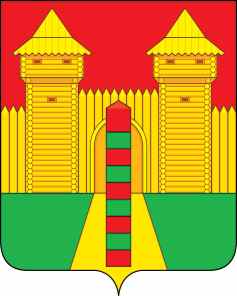 АДМИНИСТРАЦИЯ  МУНИЦИПАЛЬНОГО  ОБРАЗОВАНИЯ «ШУМЯЧСКИЙ   РАЙОН» СМОЛЕНСКОЙ  ОБЛАСТИПОСТАНОВЛЕНИЕот  03.11.2020г.  № 536          п. ШумячиВ соответствии с  Уставом муниципального образования «Шумячский район» Смоленской областиАдминистрация муниципального образования «Шумячский район» Смоленской областиП О С Т А Н О В Л Я Е Т:1. Внести в муниципальную программу «Создание условий  для эффективного управления муниципальным образованием «Шумячский район» Смоленской области», утвержденную постановлением Администрации муниципального образования «Шумячский район» Смоленской области от 14.11.2014 г. № 557 (в редакции постановлений Администрации  муниципального образования «Шумячский район» Смоленской области от 22.05.2015 г.  № 320, от 24.11.2015 г. № 744, от 24.12.2015 г . № 835, от 31.12.2015 г. № 866, от 24.02.2016 № 127,от 24.03.2016г №254,  от 11.05.2016г №362, от 19.05.2016 г. № 393, от 27.09.2016 г №668, от 28.10.2016 г №742, от 22.11.2016 г №785, от 27.12.2016 г №837, от 16.02.2017г №117, от 23.03.2017г №248, от 18.05.2017г №384, от 09.06.2017г №440, от 18.07.2017г №493, от 08.11.2017г №695, от 27.11.2017г №744, от 25.12.2017г № 820, от 14.08.2018г № 401, от 25.09.2018г №456, от 27.09.2018г №462, от 28.11.2018г №567, от 25.12.2018г №622, от 14.03.2019г №134, от 26.03.2019г №161, от 29.10.2019г №483, от 26.12.2019г №600, от 25.03.2020г №165, от 03.06.2020г №297) (далее - муниципальная программа),  следующие изменения:1.1. В муниципальной программе:1.1.1. В паспорте: - позицию «Объемы ассигнований муниципальной программы (по годам реализации и в разрезе источников финансирования)» изложить в следующей редакции:«»1.1.2. Раздел 4 изложить в следующей редакции:       «Раздел 4. Обоснование ресурсного обеспечения  муниципальной программыОбщий объем финансирования Программы:За счет средств федерального бюджета составит 703 730 рублей, в том числе по годам реализации:- 2014 год - 703 730.00 руб.;- 2015 год -            0.00  руб.;- 2016 год -            0.00  руб.;- 2017 год -            0.00  руб.;- 2018 год -            0.00  руб.;- 2019 год -            0.00  руб.;- 2020 год -            0.00  руб.;- 2021 год -            0.00 руб.;- 2022 год-             0.00 руб. За счет средств областного бюджета  составит 11 633 747.48  рублей,  в том числе по годам реализации:- 2014 год -    683 364.00 руб.;- 2015 год -    755 600.00 руб.;- 2016 год-  2 390 700.00 руб.;          - 2017 год-  4 004 275.00 руб.;          - 2018 год-  1 105 108.48 руб.;          - 2019 год -    633 500.00 руб.;          - 2020 год -    669 200.00 руб.;          - 2021 год -    683 000.00 руб.;          - 2022 год-     709 000.00 руб.За счет средств местного бюджета составит 219 387 395.43 рубля, в том числе по годам реализации:- 2014 год -18 758 632.00 руб.;- 2015 год -23 080 438.00 руб.;- 2016 год -24 264 460.00 руб.;          - 2017 год -24 260 847.00 руб.;          - 2018 год- 24 854 220.65 руб.;          - 2019 год -26 141 689.78 руб.;          - 2020 год -29 503 122.00 руб.;          - 2021 год -24 261 993.00руб.;          - 2022 год-24 261 993.00 руб.Источником финансирования является федеральный, областной бюджет и местный бюджет  муниципального образования «Шумячский район» Смоленской области. Объемы финансирования мероприятий муниципальной программы подлежат уточнению при формировании бюджета муниципального образования «Шумячский район» Смоленской области  на соответствующий финансовый год.В том числе:- объем финансирования по подпрограмме «Обеспечивающая подпрограмма»  составит    139 486 392.71 руб., из них обл. бюджет  535 508.48 рублей,  в том числе по годам:- 2014 год -  11 308 688.00 руб.;- 2015 год -  14 719 338.00 руб.;- 2016 год -  15 779 370.00 руб.; в т.ч. обл. бюджет 118 100.00 руб.- 2017 год -  15 682 002.00 руб.;- 2018 год -  16 294 302.93 руб.; в т.ч. обл. бюджет 417 408.48 руб. - 2019 год -  16 543 983.78 руб.;- 2020 год -  17 482 322.00 руб.;- 2021 год -  15 838 193.00 руб.;- 2022 год-   15 838 193.00 руб.- объем финансирования по подпрограмме «Материально-техническое и транспортное обеспечение деятельности органов местного самоуправления муниципального образования «Шумячский район» Смоленской области» составит 41 591 790 рублей, из них областной бюджет 61 000 рублей, в том числе по годам:- 2014 год -  3 814 710.00 руб.;- 2015 год -  3 983 500.00 руб.;- 2016 год -  4 013 000.00 руб.;- 2017 год -  3 895 000.00 руб.;- 2018 год -  4 176 000.00 руб.; в т.ч. обл.бюджет 61 000.00 руб.- 2019 год -  4 788 180.00 руб.;- 2020 год -  6 473 800.00 руб.;- 2021 год -  5 223 800.00 руб.;- 2022 год -  5 223 800.00 руб.- объем финансирования по подпрограмме «Противодействие коррупции в муниципальном образовании «Шумячский район» Смоленской области» составит  1 000 рублей, в том числе по годам:- 2014 год -         0.00 руб.;- 2015 год -         0.00 руб.;- 2016 год -         0.00 руб.;- 2017 год -         0.00 руб.;- 2018 год -         0.00 руб.;- 2019 год -         0.00 руб.;- 2020 год -  1 000.00 руб.;- 2021 год -         0.00 руб.;- 2022 год -         0.00 руб.- объем финансирования по подпрограмме «Развитие малого и среднего предпринимательства на территории муниципального образования «Шумячский район» Смоленской области» составит 35 000 рублей, в том числе по годам:- 2014 год-         0.00 руб.;- 2015 год-         0.00 руб.;- 2016 год-         0.00 руб.;- 2017 год-  5 000.00 руб.;- 2018 год-  5 000.00 руб.;- 2019 год-         0.00 руб.;- 2020 год-25 000.00 руб.;- 2021 год-         0.00 руб.;- 2022 год-         0.00 руб.- объем финансирования по подпрограмме «Создание условий для осуществления градостроительной деятельности на территории муниципального образования «Шумячский район» Смоленской области»  составит 1 428 000 рублей, в том числе по годам и в разрезе бюджетов: За счет средств областного бюджета составит 1 128 600 рублей, в том числе по годам:- 2014 год -             0.00  руб.;- 2015 год -             0.00 руб.;- 2016 год -  376 200.00 руб.;- 2017 год -  752 400.00 руб.;- 2018 год -            0.00  руб.;- 2019 год -            0.00  руб.;- 2020 год -            0.00  руб.;- 2021 год -            0.00 руб.;- 2022 год -            0.00 руб.За счет средств местного бюджета составит 299 400 рублей, в том числе по годам: -2014 год -            0.00 руб.; -2015 год -            0.00 руб.; -2016 год -   19 800.00 руб.;- 2017 год -   39 600.00 руб.;- 2018 год -            0.00 руб.;- 2019 год -            0.00 руб.;- 2020 год - 240 000.00 руб.;- 2021 год-             0.00 руб.;- 2022 год -            0.00 руб.- объем финансирования по подпрограмме ««Комплексное развитие систем коммунальной инфраструктуры на территории Шумячского района Смоленской области» составит 3 915 740 рублей, в том числе по годам и в разрезе бюджетов: За счет средств областного бюджета составит 3 892 400 рублей, в том числе по годам:- 2014 год -               0.00 руб.;- 2015 год -               0.00 руб.;- 2016 год - 1 292 400.00 руб.;- 2017 год - 2 600.000.00 руб.;- 2018 год -               0.00 руб.;- 2019 год -               0.00 руб.;- 2020 год -               0.00 руб.;- 2021 год -               0.00 руб.;- 2022 год -                0.00 руб.За счет средств местного бюджета составит 23 340 рублей, в том числе по годам: -2014 год -              0.00 руб.; -2015 год -              0.00 руб.; -2016 год -     14 340.00 руб.;- 2017 год -       4 000.00 руб.;- 2018 год -             0.00 руб.;- 2019 год -             0.00 руб.;- 2020 год -       5 000.00 руб.;- 2021 год -              0.00 руб.- 2022 год -              0.00 руб. »1.2. В подпрограмме «Обеспечивающая подпрограмма»1.2.1.в паспорте:-позицию « Объемы ассигнований подпрограммы (по годам реализации и в разрезе источников финансирования)» изложить в следующей редакции:«                                                                                                                      »1.2.2. раздел 4 «Обоснование ресурсного обеспечения «Обеспечивающей подпрограммы» изложить в следующей редакции:«4. Обоснование ресурсного обеспечения «Обеспечивающей подпрограммы«Общий объем бюджетных ассигнований на содержание Администрации муниципального образования «Шумячский район» Смоленской области на 2014-2022 года составляет 139 486 392.71 рублей (в т.ч. обл. б-т 535 508.48 руб.), из них расходы на оплату труда 139 550 392.71 рублей, в том числе по годам: - 2014 год -  11 308 688 руб., из них расходы на оплату труда  -   8 915 788 руб.;- 2015 год -  14 719 338 руб., из них расходы на оплату труда -  12 286 188 руб.;- 2016 год - 15 779 370  руб., из них расходы на оплату труда -13 088 160 руб.;- 2017 год - 15 682 002 руб., из них расходы на оплату труда - 12 773 710 руб.;- 2018 год - 16 294 302.93 руб., из них расходы на оплату труда - 13 596 044.45 руб.;- 2019 год - 16 543 983.78 руб., из них расходы на оплату труда - 13 618 371.05 руб.;- 2020 год - 17 482 322.00 руб., из них расходы на оплату труда – 13 895 822.00 руб.;- 2021 год – 15 838 193 руб., из них расходы на оплату труда – 13 958 193 руб.;-  2022 год- 15 838 193 руб., из них расходы на оплату труда – 13 958 193 руб.;                                                                                                                    »1.3. В подпрограмме «Материально-техническое и транспортное обеспечение деятельности органов местного самоуправления муниципального образования «Шумячский район» Смоленской области»1.3.1.в паспорте:-позицию « Объемы ассигнований подпрограммы (по годам реализации и в разрезе источников финансирования)» изложить в следующей редакции:«                                                                                                                 »1.3.2.  раздел 4 «Обоснование ресурсного обеспечения подпрограммы» изложить в следующей редакции:  «4. Обоснование ресурсного обеспечения подпрограммыОбщий объем финансирования Подпрограммы составляет 41 591 790 рублей, из них областной бюджет 61 000 рублей, в том числе по годам:2014г.- 3 814 710 рублей, в том числе фонд оплаты труда -2 407 000 рублей;2015г.- 3 983 500рублей, в том числе фонд оплаты труда – 2 501 400 рублей;2016г.- 4 013 000 рублей, в том числе фонд оплаты труда -2 500 000 рублей;2017г.- 3 895 000 рублей, в том числе фонд оплаты труда -2 470 000 рублей;2018г.- 4 176 000 рублей, в том числе фонд оплаты труда -2 821 000 рублей, из них обл.б-т.- 61 000 руб.;2019г.- 4 788 180 рублей, в том числе фонд оплаты труда - 3 181 180 рублей;2020г. -6 473 800 рублей, в том числе фонд оплаты труда - 4 888 800 рублей;2021г.- 5 223 800 рублей, в том числе фонд оплаты труда -4 888 800 рублей;2022г.- 5 223 800 рублей, в том числе фонд оплаты труда -4 888 800 рублей;                                                                                                                  »1.3.3. Приложение № 4 к муниципальной  подпрограмме «Материально-техническое и транспортное обеспечение деятельности органов местного самоуправления муниципального  образования «Шумячский район» Смоленской области» изложить в новой редакции:«Перечень мероприятий подпрограммы«Материально-техническое и транспортное обеспечение деятельностиорганов местного самоуправления муниципальногообразования «Шумячский район» Смоленской области»1.4. В подпрограмме «Создание условий для осуществления градостроительной деятельности на территории  муниципального образования «Шумячский район» Смоленской области»1.4.1.в паспорте:-позицию « Объемы ассигнований муниципальной подпрограммы» изложить в следующей редакции:«                                                                                                                    »1.4.2. раздел  IV «Обоснование ресурсного обеспечения муниципальной подпрограммы» изложить в следующей редакции:  «IV Обоснование ресурсного обеспечения муниципальной подпрограммыОбщий объем финансирования программы составит - 1 428 000 рублей, в том числе: средства бюджета муниципального образования «Шумячский район» -299 400 рублей, средства областного бюджета  -1 128 600 рублей, в том числе: -2016 год - 396 000  рублей:- средства бюджета муниципального образования «Шумячский район» - 19 800 рублей;- средства областного бюджета   - 376 200 рублей; -2017 год –  792 000 рублей:- средства бюджета муниципального образования «Шумячский район» -39 600 рублей;- средства областного бюджета -752 400 рублей -2018 год - 0 рублей,-2019 год - 0 рублей-2020 год –240 000 рублей:- средства бюджета муниципального образования «Шумячский район» -240 000 рублей;-2021 год - 0 рублей;-2022 год – 0 рублей.                                                                                                    »1.4.3 Приложение №1,2 к муниципальной подпрограмме «Создание условий для осуществления градостроительной деятельности на территории муниципального образования «Шумячский район» Смоленской области» изложить в новой редакции:«ЦЕЛЕВЫЕ ПОКАЗАТЕЛИреализации муниципальной подпрограммы«Создание условий для осуществления градостроительной деятельности на территории муниципального образования «Шумячский район» Смоленской области» (наименование муниципальной подпрограммы)ПЛАН реализации муниципальной подпрограммы на 2016-2022 годы (очередной финансовый год и плановый период)«Создание условий для осуществления градостроительной деятельности на территории муниципального образования «Шумячский район» Смоленской области»  (наименование муниципальной подпрограммы)Настоящее постановление вступает в силу со дня его подписания.Глава муниципального образования«Шумячский район» Смоленской области                                                                                                                А.Н. Васильев О внесении изменений в муниципальную программу «Создание условий для эффективного управления муниципальным образованием «Шумячский район» Смоленской области» Объемы ассигнований муниципальной программы (по годам реализации и в разрезе источников финансирования)объем ассигнований муниципальной программы: - за счет средств федерального бюджета составит 703 730 рублей, в том числе по годам реализации:               2014 год - 703 730.00 руб.;               2015 год -                 0 руб.;               2016 год -                 0 руб.;               2017 год -                 0 руб.;               2018 год-                  0 руб.;               2019 год -                 0 руб.;               2020 год -                 0 руб.;               2021 год -                 0 руб.;               2022 год-                  0 руб. - за счет средств областного бюджета составит  11 633 747.48 рублей, в том числе по годам реализации:                2014 год -     683 364.00 руб.;               2015 год -     755 600.00 руб.;               2016 год -  2 390 700.00 руб.;               2017 год -  4 004 275.00 руб.;               2018 год-   1 105 108.48 руб.;               2019 год -     633 500.00 руб.;               2020 год -     669 200.00 руб.;               2021 год-      683 000.00 руб.;               2022 год-      709 000.00 руб.-  за счет средств местного бюджета составит   219 387 395.43 рубля, в том числе по годам реализации:                2014 год -  18 758 632.00 руб.;               2015 год -  23 080 438.00 руб.;               2016 год -  24 264 460.00 руб.;               2017 год -  24 260 847.00 руб.;               2018 год-   24 854 220.65 руб.;               2019 год -  26 141 689.78 руб.;               2020 год -  29 503 122.00 руб.;               2021 год -  24 261 993.00 руб.;               2022 год-   24 261 993.00 руб.Объемы ассигнований подпрограммы (по годам реализации и в разрезе источников финансирования)Общий объем средств по годам реализации, предусмотренных на реализацию подпрограммы составляет 139 486 392.71 руб., в т.ч. обл. б-т  535 508.48 руб.: -2014 год -  11 308 688.00 руб.; -2015 год -  14 719 338.00 руб.; -2016 год -   15 779 370.00 руб., в т.ч. обл. б-т 118 100.00 руб.- 2017 год -  15 682 002.00 руб.;- 2018 год - 16 294 302.93 руб. в т.ч. обл.б-т 417 408.48 руб.- 2019 год -  16 543 983.78руб.;- 2020 год -  17 482 322.00 руб.;- 2021 год -  15 838 193.00 руб.;- 2022 год -  15 838 193.00 руб.Объемы ассигнований подпрограммы (по годам реализации и в разрезе источников финансирования)Общий объем средств по годам реализации, предусмотренных на реализацию подпрограммы составляет 41 591 790 руб., в т.ч. обл. бюджет 61 000 руб.:2014 - 3 814 710 руб.;2015 - 3 983 500 руб.;2016 - 4 013 000 руб.;2017 - 3 895 000 руб.;2018 -  4 176 000 руб., в т.ч. обл.б-т 61 000 руб.2019 - 4 788 180 руб.;2020 – 6 473 800 руб.;2021-  5 223 800 руб.;2022-  5 223 800 руб.Приложение № 4к муниципальной  подпрограмме «Материально-техническое и транспортное обеспечение деятельности органов местного самоуправления муниципального  образования «Шумячский район» Смоленской области»№ п/пНаименование мероприятияСрок исполенияСрок исполенияОбъем финансирования, тыс. руб. ( расходы на обеспечение деятельности и на приобретение оборудования и техники)Объем финансирования, тыс. руб. ( расходы на обеспечение деятельности и на приобретение оборудования и техники)Объем финансирования, тыс. руб. ( расходы на обеспечение деятельности и на приобретение оборудования и техники)Объем финансирования, тыс. руб. ( расходы на обеспечение деятельности и на приобретение оборудования и техники)Объем финансирования, тыс. руб. ( расходы на обеспечение деятельности и на приобретение оборудования и техники)Объем финансирования, тыс. руб. ( расходы на обеспечение деятельности и на приобретение оборудования и техники)Объем финансирования, тыс. руб. ( расходы на обеспечение деятельности и на приобретение оборудования и техники)Объем финансирования, тыс. руб. ( расходы на обеспечение деятельности и на приобретение оборудования и техники)Объем финансирования, тыс. руб. ( расходы на обеспечение деятельности и на приобретение оборудования и техники)Объем финансирования, тыс. руб. ( расходы на обеспечение деятельности и на приобретение оборудования и техники)Объем финансирования, тыс. руб. ( расходы на обеспечение деятельности и на приобретение оборудования и техники)Объем финансирования, тыс. руб. ( расходы на обеспечение деятельности и на приобретение оборудования и техники)Объем финансирования, тыс. руб. ( расходы на обеспечение деятельности и на приобретение оборудования и техники)Объем финансирования, тыс. руб. ( расходы на обеспечение деятельности и на приобретение оборудования и техники)Объем финансирования, тыс. руб. ( расходы на обеспечение деятельности и на приобретение оборудования и техники)Объем финансирования, тыс. руб. ( расходы на обеспечение деятельности и на приобретение оборудования и техники)Объем финансирования, тыс. руб. ( расходы на обеспечение деятельности и на приобретение оборудования и техники)Объем финансирования, тыс. руб. ( расходы на обеспечение деятельности и на приобретение оборудования и техники)Объем финансирования, тыс. руб. ( расходы на обеспечение деятельности и на приобретение оборудования и техники)Объем финансирования, тыс. руб. ( расходы на обеспечение деятельности и на приобретение оборудования и техники)Объем финансирования, тыс. руб. ( расходы на обеспечение деятельности и на приобретение оборудования и техники)Объем финансирования, тыс. руб. ( расходы на обеспечение деятельности и на приобретение оборудования и техники)Объем финансирования, тыс. руб. ( расходы на обеспечение деятельности и на приобретение оборудования и техники)Объем финансирования, тыс. руб. ( расходы на обеспечение деятельности и на приобретение оборудования и техники)Объем финансирования, тыс. руб. ( расходы на обеспечение деятельности и на приобретение оборудования и техники)Объем финансирования, тыс. руб. ( расходы на обеспечение деятельности и на приобретение оборудования и техники)Объем финансирования, тыс. руб. ( расходы на обеспечение деятельности и на приобретение оборудования и техники)Объем финансирования, тыс. руб. ( расходы на обеспечение деятельности и на приобретение оборудования и техники)Объем финансирования, тыс. руб. ( расходы на обеспечение деятельности и на приобретение оборудования и техники)Объем финансирования, тыс. руб. ( расходы на обеспечение деятельности и на приобретение оборудования и техники)всеговсеговсегов том числе по годамв том числе по годамв том числе по годамв том числе по годамв том числе по годамв том числе по годамв том числе по годамв том числе по годамв том числе по годамв том числе по годамв том числе по годамв том числе по годамв том числе по годамв том числе по годамв том числе по годамв том числе по годамв том числе по годамв том числе по годамв том числе по годамв том числе по годамв том числе по годамв том числе по годамв том числе по годамв том числе по годамв том числе по годамИсточник финансированияИсточник финансированияИсточник финансированияИсточник финансированияОжидаемый результатИсполнительИсполнительИсполнитель201420142015201520152016201620162017201720172018201820182018201920192019201920192020202020202021202120222022123344455666777888999910101010101111111212131314141414151616161.Транспортное обеспечение деятельности МКУ «Автотранспортное учреждение Администрации МО «Шумячский район» Смоленской области»1.Транспортное обеспечение деятельности МКУ «Автотранспортное учреждение Администрации МО «Шумячский район» Смоленской области»1.Транспортное обеспечение деятельности МКУ «Автотранспортное учреждение Администрации МО «Шумячский район» Смоленской области»1.Транспортное обеспечение деятельности МКУ «Автотранспортное учреждение Администрации МО «Шумячский район» Смоленской области»1.Транспортное обеспечение деятельности МКУ «Автотранспортное учреждение Администрации МО «Шумячский район» Смоленской области»1.Транспортное обеспечение деятельности МКУ «Автотранспортное учреждение Администрации МО «Шумячский район» Смоленской области»1.Транспортное обеспечение деятельности МКУ «Автотранспортное учреждение Администрации МО «Шумячский район» Смоленской области»1.Транспортное обеспечение деятельности МКУ «Автотранспортное учреждение Администрации МО «Шумячский район» Смоленской области»1.Транспортное обеспечение деятельности МКУ «Автотранспортное учреждение Администрации МО «Шумячский район» Смоленской области»1.Транспортное обеспечение деятельности МКУ «Автотранспортное учреждение Администрации МО «Шумячский район» Смоленской области»1.Транспортное обеспечение деятельности МКУ «Автотранспортное учреждение Администрации МО «Шумячский район» Смоленской области»1.Транспортное обеспечение деятельности МКУ «Автотранспортное учреждение Администрации МО «Шумячский район» Смоленской области»1.Транспортное обеспечение деятельности МКУ «Автотранспортное учреждение Администрации МО «Шумячский район» Смоленской области»1.Транспортное обеспечение деятельности МКУ «Автотранспортное учреждение Администрации МО «Шумячский район» Смоленской области»1.Транспортное обеспечение деятельности МКУ «Автотранспортное учреждение Администрации МО «Шумячский район» Смоленской области»1.Транспортное обеспечение деятельности МКУ «Автотранспортное учреждение Администрации МО «Шумячский район» Смоленской области»1.Транспортное обеспечение деятельности МКУ «Автотранспортное учреждение Администрации МО «Шумячский район» Смоленской области»1.Транспортное обеспечение деятельности МКУ «Автотранспортное учреждение Администрации МО «Шумячский район» Смоленской области»1.Транспортное обеспечение деятельности МКУ «Автотранспортное учреждение Администрации МО «Шумячский район» Смоленской области»1.Транспортное обеспечение деятельности МКУ «Автотранспортное учреждение Администрации МО «Шумячский район» Смоленской области»1.Транспортное обеспечение деятельности МКУ «Автотранспортное учреждение Администрации МО «Шумячский район» Смоленской области»1.Транспортное обеспечение деятельности МКУ «Автотранспортное учреждение Администрации МО «Шумячский район» Смоленской области»1.Транспортное обеспечение деятельности МКУ «Автотранспортное учреждение Администрации МО «Шумячский район» Смоленской области»1.Транспортное обеспечение деятельности МКУ «Автотранспортное учреждение Администрации МО «Шумячский район» Смоленской области»1.Транспортное обеспечение деятельности МКУ «Автотранспортное учреждение Администрации МО «Шумячский район» Смоленской области»1.Транспортное обеспечение деятельности МКУ «Автотранспортное учреждение Администрации МО «Шумячский район» Смоленской области»1.Транспортное обеспечение деятельности МКУ «Автотранспортное учреждение Администрации МО «Шумячский район» Смоленской области»1.Транспортное обеспечение деятельности МКУ «Автотранспортное учреждение Администрации МО «Шумячский район» Смоленской области»1.Транспортное обеспечение деятельности МКУ «Автотранспортное учреждение Администрации МО «Шумячский район» Смоленской области»1.Транспортное обеспечение деятельности МКУ «Автотранспортное учреждение Администрации МО «Шумячский район» Смоленской области»1.Транспортное обеспечение деятельности МКУ «Автотранспортное учреждение Администрации МО «Шумячский район» Смоленской области»1.Транспортное обеспечение деятельности МКУ «Автотранспортное учреждение Администрации МО «Шумячский район» Смоленской области»1.Транспортное обеспечение деятельности МКУ «Автотранспортное учреждение Администрации МО «Шумячский район» Смоленской области»1.Транспортное обеспечение деятельности МКУ «Автотранспортное учреждение Администрации МО «Шумячский район» Смоленской области»1.Транспортное обеспечение деятельности МКУ «Автотранспортное учреждение Администрации МО «Шумячский район» Смоленской области»1.Транспортное обеспечение деятельности МКУ «Автотранспортное учреждение Администрации МО «Шумячский район» Смоленской области»1.Транспортное обеспечение деятельности МКУ «Автотранспортное учреждение Администрации МО «Шумячский район» Смоленской области»1.Транспортное обеспечение деятельности МКУ «Автотранспортное учреждение Администрации МО «Шумячский район» Смоленской области»1.Транспортное обеспечение деятельности МКУ «Автотранспортное учреждение Администрации МО «Шумячский район» Смоленской области»1.Транспортное обеспечение деятельности МКУ «Автотранспортное учреждение Администрации МО «Шумячский район» Смоленской области»1.1.Материально-техническое и транспортное обеспечение деятельности МКУ «Автотранспортное учреждение Администрации МО «Шумячский район» Смоленской области»2014-2022г.2014-2022г.91841159184115918411511897101189710118971012665001266500126650012670801267080126708011852901185290118529011222351122235112223511222351354300135430013543001729000172900017290003500035000350003500035000Местный бюджетМестный бюджетОбеспечение материально-технической и финансово- хозяйственной деятельности МКУ «Автотранспортное учреждение Администрации МО «Шумячский район» Смоленской области»Обеспечение материально-технической и финансово- хозяйственной деятельности МКУ «Автотранспортное учреждение Администрации МО «Шумячский район» Смоленской области»Обеспечение материально-технической и финансово- хозяйственной деятельности МКУ «Автотранспортное учреждение Администрации МО «Шумячский район» Смоленской области»Обеспечение материально-технической и финансово- хозяйственной деятельности МКУ «Автотранспортное учреждение Администрации МО «Шумячский район» Смоленской области»МКУ «Автотранспортное учреждение Администрации МО «Шумячский район» Смоленской области»МКУ «Автотранспортное учреждение Администрации МО «Шумячский район» Смоленской области»2. Автотранспортное обслуживание органов местного самоуправления муниципального образования «Шумячский район» Смоленской области, структурных подразделений Администрации муниципального образования «Шумячский район» Смоленской области2. Автотранспортное обслуживание органов местного самоуправления муниципального образования «Шумячский район» Смоленской области, структурных подразделений Администрации муниципального образования «Шумячский район» Смоленской области2. Автотранспортное обслуживание органов местного самоуправления муниципального образования «Шумячский район» Смоленской области, структурных подразделений Администрации муниципального образования «Шумячский район» Смоленской области2. Автотранспортное обслуживание органов местного самоуправления муниципального образования «Шумячский район» Смоленской области, структурных подразделений Администрации муниципального образования «Шумячский район» Смоленской области2. Автотранспортное обслуживание органов местного самоуправления муниципального образования «Шумячский район» Смоленской области, структурных подразделений Администрации муниципального образования «Шумячский район» Смоленской области2. Автотранспортное обслуживание органов местного самоуправления муниципального образования «Шумячский район» Смоленской области, структурных подразделений Администрации муниципального образования «Шумячский район» Смоленской области2. Автотранспортное обслуживание органов местного самоуправления муниципального образования «Шумячский район» Смоленской области, структурных подразделений Администрации муниципального образования «Шумячский район» Смоленской области2. Автотранспортное обслуживание органов местного самоуправления муниципального образования «Шумячский район» Смоленской области, структурных подразделений Администрации муниципального образования «Шумячский район» Смоленской области2. Автотранспортное обслуживание органов местного самоуправления муниципального образования «Шумячский район» Смоленской области, структурных подразделений Администрации муниципального образования «Шумячский район» Смоленской области2. Автотранспортное обслуживание органов местного самоуправления муниципального образования «Шумячский район» Смоленской области, структурных подразделений Администрации муниципального образования «Шумячский район» Смоленской области2. Автотранспортное обслуживание органов местного самоуправления муниципального образования «Шумячский район» Смоленской области, структурных подразделений Администрации муниципального образования «Шумячский район» Смоленской области2. Автотранспортное обслуживание органов местного самоуправления муниципального образования «Шумячский район» Смоленской области, структурных подразделений Администрации муниципального образования «Шумячский район» Смоленской области2. Автотранспортное обслуживание органов местного самоуправления муниципального образования «Шумячский район» Смоленской области, структурных подразделений Администрации муниципального образования «Шумячский район» Смоленской области2. Автотранспортное обслуживание органов местного самоуправления муниципального образования «Шумячский район» Смоленской области, структурных подразделений Администрации муниципального образования «Шумячский район» Смоленской области2. Автотранспортное обслуживание органов местного самоуправления муниципального образования «Шумячский район» Смоленской области, структурных подразделений Администрации муниципального образования «Шумячский район» Смоленской области2. Автотранспортное обслуживание органов местного самоуправления муниципального образования «Шумячский район» Смоленской области, структурных подразделений Администрации муниципального образования «Шумячский район» Смоленской области2. Автотранспортное обслуживание органов местного самоуправления муниципального образования «Шумячский район» Смоленской области, структурных подразделений Администрации муниципального образования «Шумячский район» Смоленской области2. Автотранспортное обслуживание органов местного самоуправления муниципального образования «Шумячский район» Смоленской области, структурных подразделений Администрации муниципального образования «Шумячский район» Смоленской области2. Автотранспортное обслуживание органов местного самоуправления муниципального образования «Шумячский район» Смоленской области, структурных подразделений Администрации муниципального образования «Шумячский район» Смоленской области2. Автотранспортное обслуживание органов местного самоуправления муниципального образования «Шумячский район» Смоленской области, структурных подразделений Администрации муниципального образования «Шумячский район» Смоленской области2. Автотранспортное обслуживание органов местного самоуправления муниципального образования «Шумячский район» Смоленской области, структурных подразделений Администрации муниципального образования «Шумячский район» Смоленской области2. Автотранспортное обслуживание органов местного самоуправления муниципального образования «Шумячский район» Смоленской области, структурных подразделений Администрации муниципального образования «Шумячский район» Смоленской области2. Автотранспортное обслуживание органов местного самоуправления муниципального образования «Шумячский район» Смоленской области, структурных подразделений Администрации муниципального образования «Шумячский район» Смоленской области2. Автотранспортное обслуживание органов местного самоуправления муниципального образования «Шумячский район» Смоленской области, структурных подразделений Администрации муниципального образования «Шумячский район» Смоленской области2. Автотранспортное обслуживание органов местного самоуправления муниципального образования «Шумячский район» Смоленской области, структурных подразделений Администрации муниципального образования «Шумячский район» Смоленской области2. Автотранспортное обслуживание органов местного самоуправления муниципального образования «Шумячский район» Смоленской области, структурных подразделений Администрации муниципального образования «Шумячский район» Смоленской области2. Автотранспортное обслуживание органов местного самоуправления муниципального образования «Шумячский район» Смоленской области, структурных подразделений Администрации муниципального образования «Шумячский район» Смоленской области2. Автотранспортное обслуживание органов местного самоуправления муниципального образования «Шумячский район» Смоленской области, структурных подразделений Администрации муниципального образования «Шумячский район» Смоленской области2. Автотранспортное обслуживание органов местного самоуправления муниципального образования «Шумячский район» Смоленской области, структурных подразделений Администрации муниципального образования «Шумячский район» Смоленской области2. Автотранспортное обслуживание органов местного самоуправления муниципального образования «Шумячский район» Смоленской области, структурных подразделений Администрации муниципального образования «Шумячский район» Смоленской области2. Автотранспортное обслуживание органов местного самоуправления муниципального образования «Шумячский район» Смоленской области, структурных подразделений Администрации муниципального образования «Шумячский район» Смоленской области2. Автотранспортное обслуживание органов местного самоуправления муниципального образования «Шумячский район» Смоленской области, структурных подразделений Администрации муниципального образования «Шумячский район» Смоленской области2. Автотранспортное обслуживание органов местного самоуправления муниципального образования «Шумячский район» Смоленской области, структурных подразделений Администрации муниципального образования «Шумячский район» Смоленской области2. Автотранспортное обслуживание органов местного самоуправления муниципального образования «Шумячский район» Смоленской области, структурных подразделений Администрации муниципального образования «Шумячский район» Смоленской области2. Автотранспортное обслуживание органов местного самоуправления муниципального образования «Шумячский район» Смоленской области, структурных подразделений Администрации муниципального образования «Шумячский район» Смоленской области2. Автотранспортное обслуживание органов местного самоуправления муниципального образования «Шумячский район» Смоленской области, структурных подразделений Администрации муниципального образования «Шумячский район» Смоленской области2. Автотранспортное обслуживание органов местного самоуправления муниципального образования «Шумячский район» Смоленской области, структурных подразделений Администрации муниципального образования «Шумячский район» Смоленской области2. Автотранспортное обслуживание органов местного самоуправления муниципального образования «Шумячский район» Смоленской области, структурных подразделений Администрации муниципального образования «Шумячский район» Смоленской области2. Автотранспортное обслуживание органов местного самоуправления муниципального образования «Шумячский район» Смоленской области, структурных подразделений Администрации муниципального образования «Шумячский район» Смоленской области2. Автотранспортное обслуживание органов местного самоуправления муниципального образования «Шумячский район» Смоленской области, структурных подразделений Администрации муниципального образования «Шумячский район» Смоленской области2.1.Обеспечение  транспортными средствами органов местного самоуправления  муниципального образования «Шумячский район» Смоленской области, структурных  подразделений  Администрации муниципального образования                                                                «Шумячский район» Смоленской области и приобретение оборудования и техникиОбеспечение  транспортными средствами органов местного самоуправления  муниципального образования «Шумячский район» Смоленской области, структурных  подразделений  Администрации муниципального образования                                                                «Шумячский район» Смоленской области и приобретение оборудования и техники2014-2022г.г.2014-2022г.г.2014-2022г.г.301029803010298024070002407000240700025014002501400250140025000002500000250000024700002470000247000028210002821000282100028210003181180318118044448004444800444480048888004888800488880048888004888800Местный бюджет; обл.бюджетМестный бюджет; обл.бюджетОбеспеченность транспортными средствами органов местного самоуправления муниципального образования «Шумячский район» Смоленской области, структурных подразделений Администрации муниципального образования «Шумячский  район» Смоленской области и приобретение оборудования и техникиОбеспеченность транспортными средствами органов местного самоуправления муниципального образования «Шумячский район» Смоленской области, структурных подразделений Администрации муниципального образования «Шумячский  район» Смоленской области и приобретение оборудования и техникиОбеспеченность транспортными средствами органов местного самоуправления муниципального образования «Шумячский район» Смоленской области, структурных подразделений Администрации муниципального образования «Шумячский  район» Смоленской области и приобретение оборудования и техникиМКУ «Автотранспортное учреждение Администрации МО «Шумячский район» Смоленской области»МКУ «Автотранспортное учреждение Администрации МО «Шумячский район» Смоленской области»3.  Хозяйственное обеспечение деятельности МКУ «Автотранспортное учреждение Администрации МО «Шумячский район» Смоленской области»3.  Хозяйственное обеспечение деятельности МКУ «Автотранспортное учреждение Администрации МО «Шумячский район» Смоленской области»3.  Хозяйственное обеспечение деятельности МКУ «Автотранспортное учреждение Администрации МО «Шумячский район» Смоленской области»3.  Хозяйственное обеспечение деятельности МКУ «Автотранспортное учреждение Администрации МО «Шумячский район» Смоленской области»3.  Хозяйственное обеспечение деятельности МКУ «Автотранспортное учреждение Администрации МО «Шумячский район» Смоленской области»3.  Хозяйственное обеспечение деятельности МКУ «Автотранспортное учреждение Администрации МО «Шумячский район» Смоленской области»3.  Хозяйственное обеспечение деятельности МКУ «Автотранспортное учреждение Администрации МО «Шумячский район» Смоленской области»3.  Хозяйственное обеспечение деятельности МКУ «Автотранспортное учреждение Администрации МО «Шумячский район» Смоленской области»3.  Хозяйственное обеспечение деятельности МКУ «Автотранспортное учреждение Администрации МО «Шумячский район» Смоленской области»3.  Хозяйственное обеспечение деятельности МКУ «Автотранспортное учреждение Администрации МО «Шумячский район» Смоленской области»3.  Хозяйственное обеспечение деятельности МКУ «Автотранспортное учреждение Администрации МО «Шумячский район» Смоленской области»3.  Хозяйственное обеспечение деятельности МКУ «Автотранспортное учреждение Администрации МО «Шумячский район» Смоленской области»3.  Хозяйственное обеспечение деятельности МКУ «Автотранспортное учреждение Администрации МО «Шумячский район» Смоленской области»3.  Хозяйственное обеспечение деятельности МКУ «Автотранспортное учреждение Администрации МО «Шумячский район» Смоленской области»3.  Хозяйственное обеспечение деятельности МКУ «Автотранспортное учреждение Администрации МО «Шумячский район» Смоленской области»3.  Хозяйственное обеспечение деятельности МКУ «Автотранспортное учреждение Администрации МО «Шумячский район» Смоленской области»3.  Хозяйственное обеспечение деятельности МКУ «Автотранспортное учреждение Администрации МО «Шумячский район» Смоленской области»3.  Хозяйственное обеспечение деятельности МКУ «Автотранспортное учреждение Администрации МО «Шумячский район» Смоленской области»3.  Хозяйственное обеспечение деятельности МКУ «Автотранспортное учреждение Администрации МО «Шумячский район» Смоленской области»3.  Хозяйственное обеспечение деятельности МКУ «Автотранспортное учреждение Администрации МО «Шумячский район» Смоленской области»3.  Хозяйственное обеспечение деятельности МКУ «Автотранспортное учреждение Администрации МО «Шумячский район» Смоленской области»3.  Хозяйственное обеспечение деятельности МКУ «Автотранспортное учреждение Администрации МО «Шумячский район» Смоленской области»3.  Хозяйственное обеспечение деятельности МКУ «Автотранспортное учреждение Администрации МО «Шумячский район» Смоленской области»3.  Хозяйственное обеспечение деятельности МКУ «Автотранспортное учреждение Администрации МО «Шумячский район» Смоленской области»3.  Хозяйственное обеспечение деятельности МКУ «Автотранспортное учреждение Администрации МО «Шумячский район» Смоленской области»3.  Хозяйственное обеспечение деятельности МКУ «Автотранспортное учреждение Администрации МО «Шумячский район» Смоленской области»3.  Хозяйственное обеспечение деятельности МКУ «Автотранспортное учреждение Администрации МО «Шумячский район» Смоленской области»3.  Хозяйственное обеспечение деятельности МКУ «Автотранспортное учреждение Администрации МО «Шумячский район» Смоленской области»3.  Хозяйственное обеспечение деятельности МКУ «Автотранспортное учреждение Администрации МО «Шумячский район» Смоленской области»3.  Хозяйственное обеспечение деятельности МКУ «Автотранспортное учреждение Администрации МО «Шумячский район» Смоленской области»3.  Хозяйственное обеспечение деятельности МКУ «Автотранспортное учреждение Администрации МО «Шумячский район» Смоленской области»3.  Хозяйственное обеспечение деятельности МКУ «Автотранспортное учреждение Администрации МО «Шумячский район» Смоленской области»3.  Хозяйственное обеспечение деятельности МКУ «Автотранспортное учреждение Администрации МО «Шумячский район» Смоленской области»3.  Хозяйственное обеспечение деятельности МКУ «Автотранспортное учреждение Администрации МО «Шумячский район» Смоленской области»3.  Хозяйственное обеспечение деятельности МКУ «Автотранспортное учреждение Администрации МО «Шумячский район» Смоленской области»3.  Хозяйственное обеспечение деятельности МКУ «Автотранспортное учреждение Администрации МО «Шумячский район» Смоленской области»3.  Хозяйственное обеспечение деятельности МКУ «Автотранспортное учреждение Администрации МО «Шумячский район» Смоленской области»3.  Хозяйственное обеспечение деятельности МКУ «Автотранспортное учреждение Администрации МО «Шумячский район» Смоленской области»3.  Хозяйственное обеспечение деятельности МКУ «Автотранспортное учреждение Администрации МО «Шумячский район» Смоленской области»3.  Хозяйственное обеспечение деятельности МКУ «Автотранспортное учреждение Администрации МО «Шумячский район» Смоленской области»3.1Содержание здания гаражей  МКУ «Автотранспортное учреждение Администрации МО «Шумячский район» Смоленской области»Содержание здания гаражей  МКУ «Автотранспортное учреждение Администрации МО «Шумячский район» Смоленской области»2014-2022г.г2014-2022г.г230469523046952304695218000218000218000215600215600215600245920245920245920239710239710239710239710232765232765232765232765252700252700252700300000300000300000300000300000300000300000Местный бюджетМестный бюджетСодержание здания гаражей  МКУ «Автотранспортное учреждение Администрации МО «Шумячский район» Смоленской области»Содержание здания гаражей  МКУ «Автотранспортное учреждение Администрации МО «Шумячский район» Смоленской области»МКУ «Автотранспортное учреждение Администрации МО «Шумячский район» Смоленской области»МКУ «Автотранспортное учреждение Администрации МО «Шумячский район» Смоленской области»МКУ «Автотранспортное учреждение Администрации МО «Шумячский район» Смоленской области»ИтогоИтогоИтого415917904159179041591790381471038147103814710398350039835003983500401300040130004013000389500038950003895000389500041760004176000417600041760004788180478818047881806473800647380064738005223800522380052238005223800Местный  бюджет; обл.бюджетМестный  бюджет; обл.бюджетОбъемы ассигнований муниципальной подпрограммыОбщий объем финансирования подпрограммы составит  – 1 428 000 рублей в том числе: - средства бюджета муниципального образования «Шумячский район» - 299 400 рублей, - средства областного бюджета- 1 128 600 рублей; в том числе по годам реализации: 2016 год – 396 000 рублей, в т.ч: - средства бюджета муниципального образования «Шумячский район» - 19 800 рублей;- средства областного бюджета- 376 200 рублей;2017 год – 792 000 рублей - средства бюджета муниципального образования «Шумячский район» - 39 600 рублей;- средства областного бюджета-752 400 рублей.2018 год – 0 рублей - средства бюджета муниципального образования «Шумячский район» - 0 рублей;2019 год – 0 рублей - средства бюджета муниципального образования «Шумячский район» - 0 рублей;2020 год – 240 000  рублей - средства бюджета муниципального образования «Шумячский район» - 240 000 рублей2021 год – 0 рублей - средства бюджета муниципального образования «Шумячский район» - 0 рублей;2022 год – 0 рублей - средства бюджета муниципального образования «Шумячский район» - 0 рублей;Приложение № 1к муниципальной подпрограмме «Создание условий для осуществления градостроительной деятельности на территории муниципального образования «Шумячский район» Смоленской области»	№ п/пНаименование показателяЕдиница измеренияБазовое значение показателей по годамБазовое значение показателей по годамПланируемое значение показателей (на очередной финансовый год и плановый период)Планируемое значение показателей (на очередной финансовый год и плановый период)Планируемое значение показателей (на очередной финансовый год и плановый период)	№ п/пНаименование показателяЕдиница измерения2016 год2017 год2020 год2021 год2022 год12345678Создание условий для осуществления градостроительной деятельности на территории муниципального образования «Шумячский район» Смоленской области»Создание условий для осуществления градостроительной деятельности на территории муниципального образования «Шумячский район» Смоленской области»Создание условий для осуществления градостроительной деятельности на территории муниципального образования «Шумячский район» Смоленской области»Создание условий для осуществления градостроительной деятельности на территории муниципального образования «Шумячский район» Смоленской области»Создание условий для осуществления градостроительной деятельности на территории муниципального образования «Шумячский район» Смоленской области»Создание условий для осуществления градостроительной деятельности на территории муниципального образования «Шумячский район» Смоленской области»Создание условий для осуществления градостроительной деятельности на территории муниципального образования «Шумячский район» Смоленской области»Создание условий для осуществления градостроительной деятельности на территории муниципального образования «Шумячский район» Смоленской области»1.Количество разработанных генеральных планов сельских поселенийед.230002.Количество разработанных правил землепользования и застройки сельских поселенийед.23000Приложение № 2к муниципальной подпрограмме «Создание условий для осуществления градостроительной деятельности на территории муниципального образования «Шумячский район» Смоленской области»№ п/пНаименование Исполни-тельмероприятия    
Источник финан-сового   обеспече-ния (расшиф-ровать)Объем средств на реализацию муниципальной программы на очередной финансовый год и плановый период       Объем средств на реализацию муниципальной программы на очередной финансовый год и плановый период       Объем средств на реализацию муниципальной программы на очередной финансовый год и плановый период       Объем средств на реализацию муниципальной программы на очередной финансовый год и плановый период       Объем средств на реализацию муниципальной программы на очередной финансовый год и плановый период       Объем средств на реализацию муниципальной программы на очередной финансовый год и плановый период       Объем средств на реализацию муниципальной программы на очередной финансовый год и плановый период       Объем средств на реализацию муниципальной программы на очередной финансовый год и плановый период       Планируемое значение показателя реализации муниципальной программы на очередной финансовый  год и плановый периодПланируемое значение показателя реализации муниципальной программы на очередной финансовый  год и плановый периодПланируемое значение показателя реализации муниципальной программы на очередной финансовый  год и плановый период№ п/пНаименование Исполни-тельмероприятия    
Источник финан-сового   обеспече-ния (расшиф-ровать)всего2016 год2017 год2018 год2019 год2020 год2021 год2022 год20202021год2022 год1122345678910111213131415Улучшение социально-экономических условий жизни населения, проживающего на территории муниципального образования «Шумячский район» Смоленской областиУлучшение социально-экономических условий жизни населения, проживающего на территории муниципального образования «Шумячский район» Смоленской областиУлучшение социально-экономических условий жизни населения, проживающего на территории муниципального образования «Шумячский район» Смоленской областиУлучшение социально-экономических условий жизни населения, проживающего на территории муниципального образования «Шумячский район» Смоленской областиУлучшение социально-экономических условий жизни населения, проживающего на территории муниципального образования «Шумячский район» Смоленской областиУлучшение социально-экономических условий жизни населения, проживающего на территории муниципального образования «Шумячский район» Смоленской областиУлучшение социально-экономических условий жизни населения, проживающего на территории муниципального образования «Шумячский район» Смоленской областиУлучшение социально-экономических условий жизни населения, проживающего на территории муниципального образования «Шумячский район» Смоленской областиУлучшение социально-экономических условий жизни населения, проживающего на территории муниципального образования «Шумячский район» Смоленской областиУлучшение социально-экономических условий жизни населения, проживающего на территории муниципального образования «Шумячский район» Смоленской областиУлучшение социально-экономических условий жизни населения, проживающего на территории муниципального образования «Шумячский район» Смоленской областиУлучшение социально-экономических условий жизни населения, проживающего на территории муниципального образования «Шумячский район» Смоленской областиУлучшение социально-экономических условий жизни населения, проживающего на территории муниципального образования «Шумячский район» Смоленской областиУлучшение социально-экономических условий жизни населения, проживающего на территории муниципального образования «Шумячский район» Смоленской областиУлучшение социально-экономических условий жизни населения, проживающего на территории муниципального образования «Шумячский район» Смоленской областиУлучшение социально-экономических условий жизни населения, проживающего на территории муниципального образования «Шумячский район» Смоленской области1.1.1.1.Количество разработанных генеральных планов сельских поселений (ед.)Количество разработанных генеральных планов сельских поселений (ед.)Администрация МО «Шумячский район» Смоленской областиххххххХх00001.2.1.2.Количество разработанных правил землепользования и застройки сельских поселений (ед)Количество разработанных правил землепользования и застройки сельских поселений (ед)Администрация МО «Шумячский район» Смоленской областихххххххх00001.3.1.3.Разработка генеральных планов сельских поселений (рубли)Разработка генеральных планов сельских поселений (рубли)Администрация МО «Шумячский район» Смоленской областисредства бюджета МО «Шумячский район»29700990019800000ххххх1.3.1.3.Разработка генеральных планов сельских поселений (рубли)Разработка генеральных планов сельских поселений (рубли)Администрация МО «Шумячский район» Смоленской областиОбластной бюджет564300188100376200000ххххх1.4.1.4.Разработка правил землепользования и застройки сельских поселений  (рубли)Разработка правил землепользования и застройки сельских поселений  (рубли)Администрация МО «Шумячский район» Смоленской областисредства бюджета МО «Шумячский район»29700990019800000ххххх1.4.1.4.Разработка правил землепользования и застройки сельских поселений  (рубли)Разработка правил землепользования и застройки сельских поселений  (рубли)Администрация МО «Шумячский район» Смоленской областисредства бюджетов поселений564300188100376200000ххххх1.5.1.5.Внесение изменений в Правила землепользования и застройки и Генеральный план Первомайского сельского поселенияВнесение изменений в Правила землепользования и застройки и Генеральный план Первомайского сельского поселенияАдминистрация МО «Шумячский район» Смоленской областисредства бюджета МО «Шумячский район19200000001920000000001.6.1.6.Внесение изменений в Правила землепользования и застройки сельского поселенияВнесение изменений в Правила землепользования и застройки сельского поселенияАдминистрация МО «Шумячский район» Смоленской областисредства бюджета МО «Шумячский район48000000048000000000Итого Итого Итого Итого 142800039600079200000240000ххххх